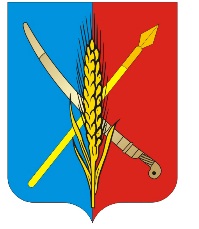        
 				      АДМИНИСТРАЦИЯВасильево-Ханжоновского сельского поселенияНеклиновского района Ростовской областиПОСТАНОВЛЕНИЕс. Васильево-Ханжоновка «   19 » октября  2017 г.    		                                                                          № 51«О  согласовании схемы расположения земельного участка или земельных участковна кадастровом плане территорий, расположенного по адресу: 100 метров севернее хутора Николаево-Иловайский, Неклиновского района, Ростовской области».        Руководствуясь ч. 4 ст. 6 Федерального закона от 13.05.2008 г. № 66-ФЗ « О внесении изменений в отдельные законодательные акты Российской Федерации и признании утратившими силу отдельных законодательных актов ( положений законодательных актов) Российской Федерации в связи с принятием Федерального закона « О государственной кадастре недвижимости».  В соответствии с разработанными правилами землепользования и застройки Васильево-Ханжоновского сельского поселения, утвержденных Решением Собранием Депутатов Васильево-Ханжоновского сельского поселения №35 от 16.02.2017 г.1. Согласовать схему расположения земельного участка или земельных участков на кадастровом плане территорий, площадью 97984 кв. м., категория земель –земли сельскохозяйственного назначения, разрешенное использование – для сельскохозяйственного производства. 2.Контроль за исполнением настоящего постановления оставляю за собой.   Глава администрации Васильево-Ханжоновского сельского поселения                                                                                          С.Н. Зацарная Постановление вносит специалист 1-й категории Пилипенко И.С. 